Hea koostööpartnerEelmisel aastal vastuvõetud ettevõtluse kasvustrateegia on oma olemuselt väga ambitsioonikas dokument.  Jättes kõrvale need näitajad ja mõõdikud, mis ministeerium seadis aastaks 2020, on kõige olulisemana seal kirjas põhitõed - mida peaks avalik sektor, nii poliitikud kui ametnikud, silmas pidama.Üks neist põhitõdedest on: Eesti ettevõtluskeskkond peab olema konkurentsivõimeline. Rohkem polegi visiooniks vaja. Kuid tegudes tuleb kõikide järgnevate sammude planeerimisel ja teostamisel sellega arvestada. See ei tähenda alati firmaomanikele võimalikult suure kasumi jätmist rahakotti, vaid pigem riigipoolset tuge – innustamist, tegeleda ettevõtlusega, tasakaalus maksupoliitikat, ettevõtlust toetavat haridussüsteemi ning ettevõtjate endi panust meie riiki läbi maksude, hariduse ja sotsiaalse vastutustundlikkuse. Ühiskond kestab ja areneb kiiremini tänu inimestele, kes julgevad unistada ning tahavad ja suudavad oma unistusi tegudeks muuta. Need inimesed saavad hakkama nii enda kui kogukonna elu korraldamisega, oskavad märgata ja haarata võimalustest. 
Just selliste inimeste eestvedamisel luuakse ühiskonnale väärtusi, olgu siis ärilistes või sotsiaalsetes ettevõtmistes.  Euroopa majandusruumis peame me aga arvestama riikidevahelise konkurentsiga ja see on praktikas suhteliselt toetav. Näiteks võib tuua meie lähimad partnerid ja konkurendid Põhjamaad, kus riik sekkub majandusse päris palju, subsideerides või nõu ja jõuga toetades. Seda eriti valdkondades, mis puudutab rahvusvahelist konkurentsivõimet. Eelpool toodut silmas pidades on järjest olulisem, et ettevõtjate ja riigi vahel oleks dialoog ning sellest dialoogist tuleneksid muudatused, mida ettevõtjad vajavad paremaks toimimiseks. 
Alates 2020. aastast vähenevad oluliselt Euroopa Struktuurfondide vahendid Eesti ettevõtluse toetamiseks ning seetõttu peab riik alustama juba täna ettevalmistusi, et oluliselt muuta ka ettevõtluse tugistruktuure. Muudatusi on mõtet teha vaid ettevõtjatega koostöös, et kujuneks ettevõtjate jaoks parim, efektiivseim ja tarbijasõbralikum lahendus. Seoses sellega olen alustanud ettevõtluse tugistruktuuride üle vaatamist eesmärgiga viia see vastavusse tulevikuvajadustega.  Ootan ka teie organisatsiooni nägemust, kuidas saaks riik kõige efektiivsemalt ja ettevõtjasõbralikumalt ettevõtlust toetada ning milliste organisatsioonide ja struktuuride kaudu seda teie hinnangul kõige mõistlikum teha oleks. Ühtlasi palun, et kirjeldaksite samas ära ka visiooni oma organisatsiooni ootustest ja ülesannetest selles süsteemis. Ootan teie ettepanekuid 29. novembriks aadressile: piret.treiberg@mkm.eeLugupidamisega(allkirjastatud digitaalselt)Liisa OviirettevõtlusministerLisainfo:Mailis AltMinistri nõunikTel: +3725109399e-mail: mailis.alt@mkm.ee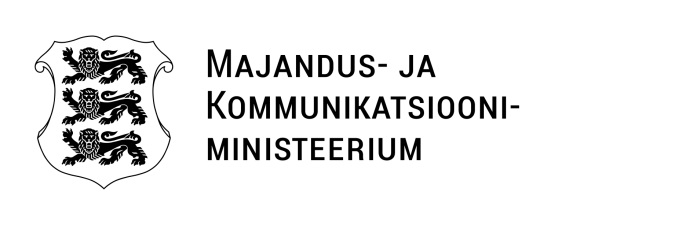 Meie: 13.11.15nr 1.1-14/14-00266/008